Smlouva o spoluprácia) Agentura, vykonávající práva výkonných umělců, jejichž umělecké výkony jsou vytvářeny a veřejně provozovány: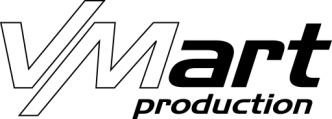 VM ART production, s. r. o. zastoupena jednatelem Michalem Kindlemzapsáno u Městského soudu v Praze, oddíl C, vložka 277570Duškova 1041/20, Praha 5, 150 00IČO: 06178138DIČ: CZ06178138ab) Pořadatel: KZMJ JičínHusova 206JIČÍN506 01IČO: 13584430DIČ: CZ13584430uzavírají smlouvu o spolupráci na uspořádání pořadu: Lucie Bílá, Recitál + host Boni PueriKoncertní recitál několikanásobné zlaté slaviceMísto: Masarykovo divadlo, Jičín Datum konání a čas: 6. 10. 2022 od 19.00Délka pořadu: 100 min bez přestávkyObě strany se dohodly na uspořádání tohoto pořadu a to tak, že:Pořadatel zajistí ve vlastní režii:Přípravu sálu, který bude postaven na max. sezení / celou kapacitu od 15.00 do 22.00 hodDistribuci a prodej vstupenek: 990,- Kč / 148 míst, 950,- Kč / 208 míst, 890,- Kč / 207 místZahájení předprodeje od: 1. 6. 2021Předprodej bude probíhat zde: www.kzmj.cz Slevy: není možné poskytovat jakékoliv slevy vyjma 10 ks ZTP/P Rezervace vstupenek: platí 5 pracovních dní, poté jdou rezervované vstupenky znovu do prodejePropagaci pořadu: v místě konání a okolí: zařazením do standardního reklamního portfolia, dostatečným vylepením všech poskytnutých plakátů na svých a pronajatých reklamních plochách, výrobou přelepek na plakáty, anotací a upoutávkou v měsíčním kulturním přehledu, v nabídkovém letáku, prezentací na svých webových a facebook stránkách, umístěním billboardu na viditelném místě na budově - pokud je to možné, rozesláním pozvánky firmám a jiným organizacím v okolí, prezentací v místních sdělovacích prostředcích formou tiskových zpráv, rozhovorů aj…Přístup do prostor: od 15.00 (4 hodiny předem) včetně technického nasvícení jeviště a hlediště Pódium: o min rozměrech 10 m / šířka, 6 m / hloubka, 6 m / výška Pomocníci: 4 hodiny před začátkem produkce a bezprostředně po jejím konci, budou k dispozici: místní technik, osvětlovač a čtyři pomocníci na pomoc se stavbou scény (platí i po skončení pořadu), technik Lucie Bílá: xxxxxPódium: o min rozměrech 8 m / šířka, 6 m / hloubka, 6 m / výška Naladění koncertního křídla: 442 HZ + jeho umístění na levou stranu pódia z pohledu divákaBlokace míst pro techniku: 9 míst (5+4) v akustickém středu sálu ve 2/3 nebo v posledních dvou řadách – nikoliv pod balkónem. V sálech bez pevné elevace lze umístit zvukovou režii i do uličky – bez blokace míst.Blokace míst pro follow spot: v sále nebo na balkóně prostor 2 x 1 m v zadní části hledištěElektřina: 3 x 400 V / 2x 32 A / 1x 63 A v dosahu 10 m od jevištěParkování: vozů účinkujících a produkce – 1x nákladní automobil, 1x autobus, 4x osobní vůzPořadatelská služba: zajištění dostatečné pořadatelské služby před začátkem, v průběhu a po ukončení pořaduŠatna: 2 šatny v blízkosti pódia se židlemi, stolem, zrcadlem, teplou vodou, připojením do elektřiny, samostatnou toaletou, do šatny prosíme připravit jeden divadelní štendr a čtyři kartony neperlivých vod 0,5lMerchandising: 2 stoly v blízkosti vchodu na prodej CD, DVD, knih a zpěvníků + případné osvětleníVM ART production, s. r. o. zajistí ve vlastní režii:Vystoupení: zpěvačky Lucie Bílé s dětským sborem Boni Pueri za doprovodu Petra MaláskaTechnické zajištění pořadu: včetně profesionální zvukové a světelné aparaturyDopravu a ubytování: umělce a jeho doprovoduPlakáty, fotky a anotaci k pořadu tak, aby mohla být provedena včasná reklamní kampaňObčerstvení: pro skupinu a managementPoplatky: OSAFinanční dohoda o uskutečněném pořadu:Smluvní podíl za uskutečněný pořad je 90 % z celkové tržby za prodané vstupenky včetně DPH pro Agenturu a 10 % včetně DPH pro Pořadatele. Splatnost do druhého dne od konání akce na základě vystavené faktury od VM ART production převodem na její účet se zasláním kompletního vyúčtování z akce na mail: xxxxxNutné podmínky pro uskutečnění pořadu:1. V určenou hodinu a v den zahájení předprodeje musí být k dispozici celá kapacita sálu!2. Lidé ve městě musí být alespoň 3–5 dní před zahájením předprodeje přesně informování o jeho podmínkách3. Propagace akce musí začít v dostatečném předstihu před jejím konáním, a to nejpozději 8 týdnů před akcí!!!4. Při produkci platí zákaz fotografování a pořizování audiovizuálních záznamů bez povolení VM ART production s. r. o.      O této skutečnosti je partner povinen informovat návštěvníky formou informačních vývěsek nebo audio spotu. 5. Produkce nesmí být součástí: festivalu, přehlídky, jakékoli propagace firmy nebo produktu, politické strany a nikde v sále nesmí být vyvěšena reklamní loga partnerů bez ústní dohody s VM ART production s. r. o.Nebudou - li tyto podmínky dodrženy, může VM ART production pořad bez udání důvodů zrušit !!!Odstoupit od této smlouvy je možné pouze z důvodu zásahu vyšší moci nebo lékařem potvrzené nemoci umělce. Odstoupí-li jedna ze smluvních stran od této smlouvy bez udání důvodů v termínu kratším než 2 měsíce před datem konání pořadu, uhradí druhé straně veškeré vzniklé náklady, či poskytne jiný náhradní termín možného konání.Tato smlouva byla uzavřena na základě svobodné a vážné vůle, srozumitelně a určitě.Agentura                                                                                                     Pořadatel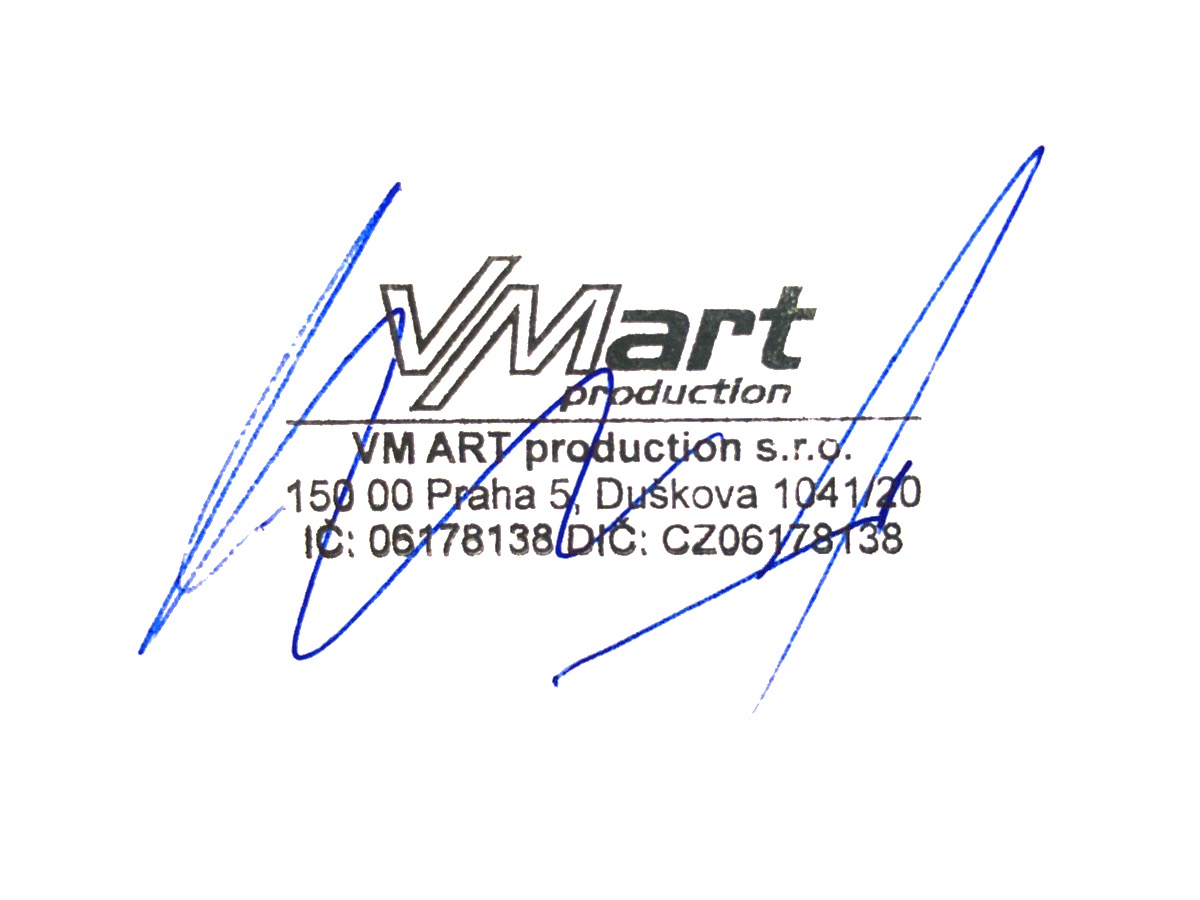 